Additional file 1: Table S1 Exercise equipment for The EFIBAR study.Equipment(Brand)NumberCharacteristicsPhotoSpalier(Azafit)2-Colour: Black.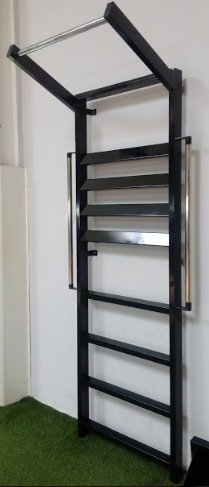 Fitness mat(Salter)9-Colour: Blue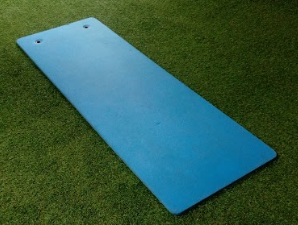 Bosu (Amaya sport)3-Colour: Blue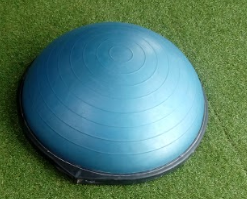 Box(Azafit)1-Colour: Black.-Measurements: 60 x 50 x 40 cm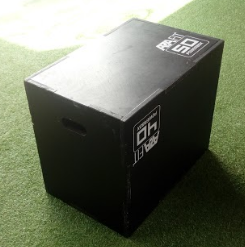 Medicine Ball(Azafit)3-Colour: Black and Grey.-Weight: 3/6/9 kg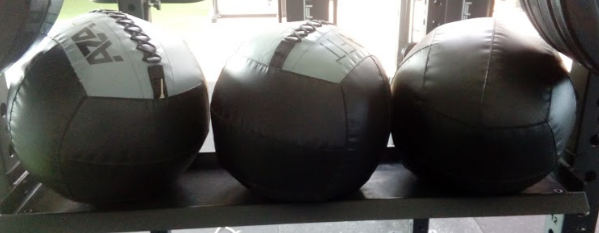 Rack(Azafit)1-Colour: Black.-Supports: Adjustable supports to hold the bar in the rack and safety brackets for the cage.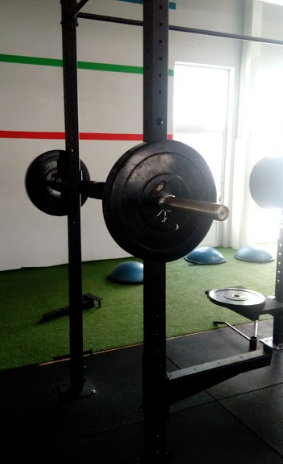 Fitball(Amaya sport)1-Colour: Grey.-Diameter: 65 cm.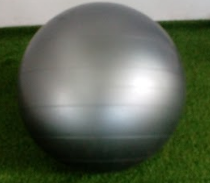 Fitness bar(Azafit)3-Colour: Grey.-Weight: 20 kg.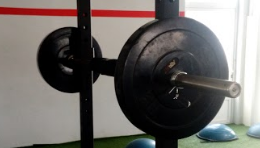 Iron Bumper plate (Azafit)20-Colour: Black.-Weight: 20/10/5 kg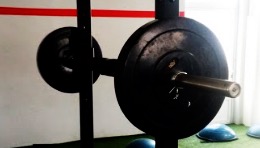 Multipower(Ffittech)2-Colour: Black.-Types of grip: Open bar, closed grip and the rope grip.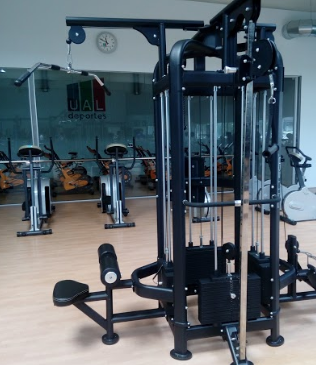 Treadmill(Salter)4Model: M836 (2)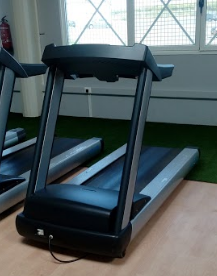 Stationary bicycle(Salter)3Model: M353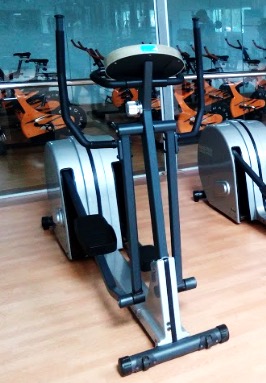 Multipower(Ffittech)2-Colour: Black.-Types of grip: Open bar, closed grip and the rope grip.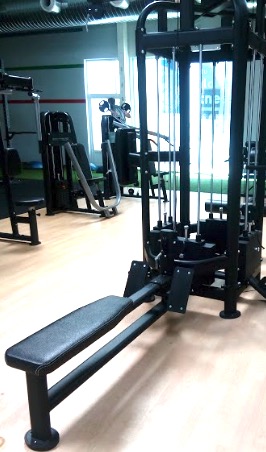 Banks(Ffittech)3-Colour: Black.-Postions: 5 inclinations.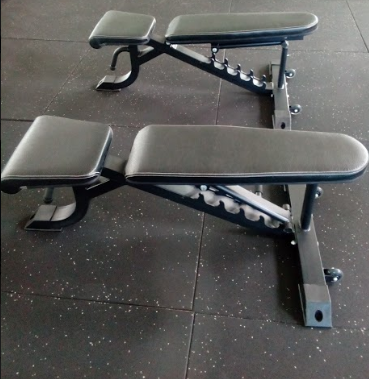 Kettlebells(Azafit)5-Colour: Black-Weight: 4/ 8/ 12/ 18/ 20 kg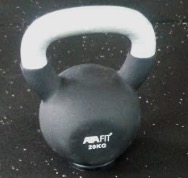 Dumbbells(Azafit)16 pairs-Colour: Black.-Weight: 1/ 2/ 3/ 4/ 5/ 7.5/ 10/ 12.5/ 15/ 17.5/ 20/ 22.5/ 25 kg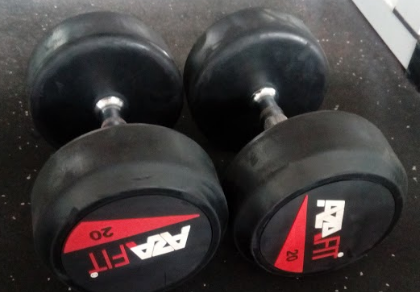 DumbbellsSalter5 pairs-Colour: Black.-With bearings.-Weight: 26/ 27/ 28/ 29/ 30 kg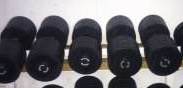 Bars(Salter)21-Colour: Grey.-Weight: 2.15 kg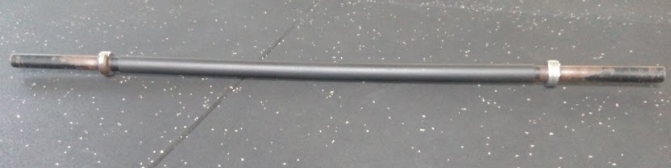 Bars(Salter)3-Colour: Grey.-Weight: 10 kg.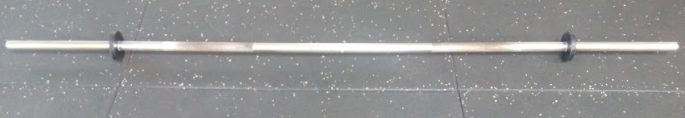 Bumper Plate(Salter)44-Colour: Black.-Weight: 1.25/ 2.5/ 5/ 10/ 15/ 20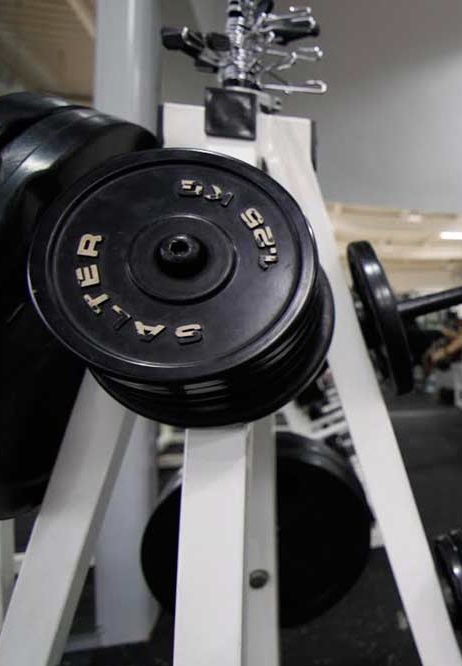 Resistance Bands(AFW)2-Yellow: Low resistance.-Green: Medium resistance.-Blue: High resistance.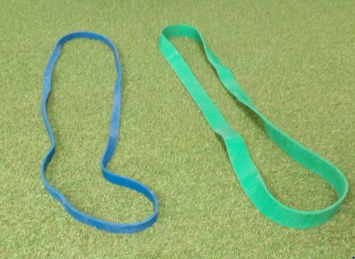 Therabands(AFW)3-Yellow: Low resistance.-Green: High resistance.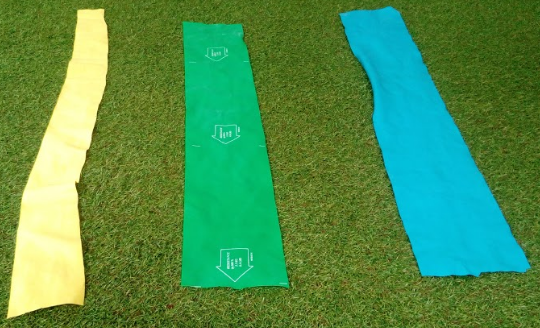 